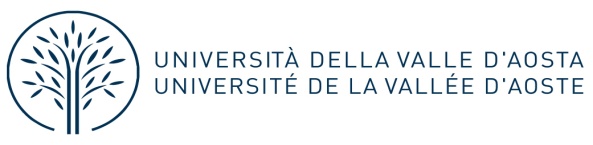 Allegato 3 - Dichiarazione sostitutiva di certificazione e dell’atto di notorietàDICHIARAZIONI SOSTITUTIVE DI CERTIFICAZIONI(art. 46 D.P.R n. 445/2000)DICHIARAZIONI SOSTITUTIVE DELL’ATTO DI NOTORIETA’(art. 47 D.P.R n. 445/2000)Il/La sottoscritto/aCognome _______________________________________________________________________________Nome ______________________________ Codice fiscale________________________________________Nato/a a ___________________________________ prov.________ il______________________________ residente in_______________________________________________________ prov.__________________via___________________________________________________, n. __________ cap._________________consapevole che le dichiarazioni mendaci sono punite ai sensi del codice penale e delle leggi speciali in materia, secondo le disposizioni richiamate all’art. 76 del D.P.R. n. 445/2000 e s.m. e i.DICHIARA________________________________________________________________________________________________________________________________________________________________________________________________________________________________________________________________________________________________________________________________________________________________________________________________________________________________________________________________________________________________________________________________________________________________________________________________________________________⁭ che la/e copia/e fotostatica/che allegata/e alla presente è/sono conforme/i all’originale/agli originali in proprio possesso. Luogo e data_____________							_______________________								      (Firma) ** 	Ai sensi dell’art. 38 del D.P.R. n. 445/2000 le istanze e le dichiarazioni sostitutive di atto di notorietà da produrre agli organi della amministrazione pubblica o ai gestori o esercenti di pubblici servizi sono sottoscritte dall’interessato in presenza del dipendente addetto ovvero sottoscritte e presentate unitamente a copia fotostatica non autenticata di un documento di identità del sottoscrittore.